	  Руководствуясь статьями 43,45,46 Градостроительного кодекса Российской Федерации от 29.12.2004 № 190-ФЗ, статьей 14 Федерального закона от 06.10.2003 №131-ФЗ "Об общих принципах организации местного самоуправления в Российской Федерации", учитывая протокол публичных слушаний № 6 от 14.05.2023:	1. Внести прилагаемые изменения в Проект планировки и проект межевания территории в районе ул. Пайтерова в г. Дорогобуж Смоленской области, из категории земель населенных пунктов, в территориальной зоне «Зона застройки  индивидуальными жилыми домами – Ж.1», утвержденный распоряжением Администрации муниципального образования "Дорогобужский район" Смоленской области от 11.08.2016 № 517-р "Об утверждении Проекта планировки и межевания территории».	2. Контроль за исполнением настоящего распоряжения возложить на  заместителя Главы муниципального образования «Дорогобужский район»   Смоленской   области  - председателя комитета по жилищно-коммунальному хозяйству, архитектуре и градостроительству Смольянинова А.М.Глава муниципального образования «Дорогобужский район»  Смоленской области 				        К.Н. Серенков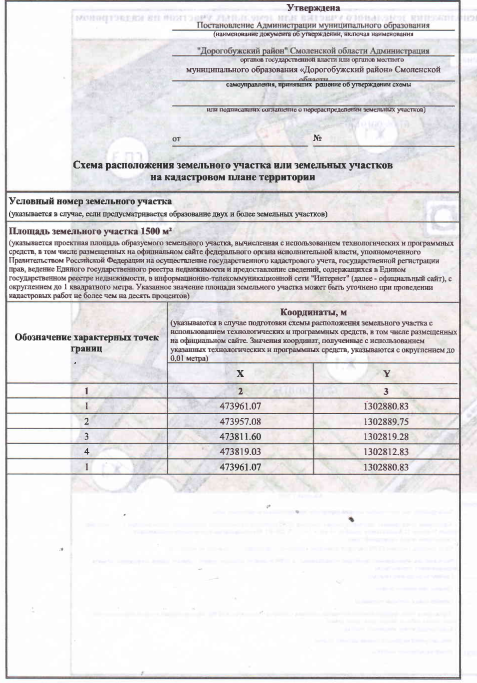 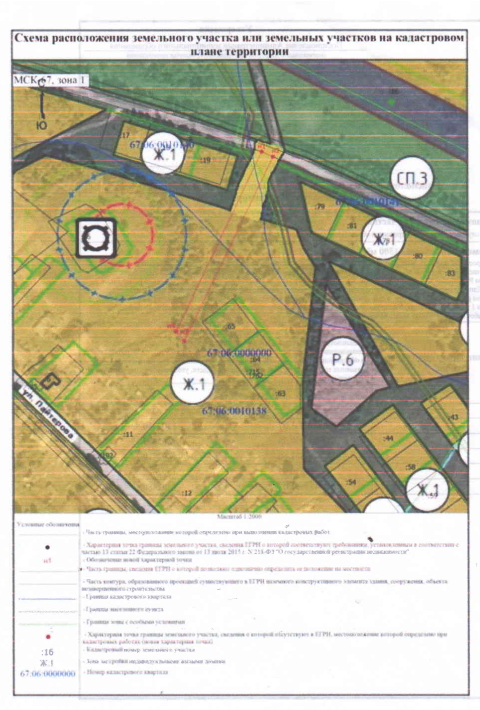 АДМИНИСТРАЦИЯ МУНИЦИПАЛЬНОГО ОБРАЗОВАНИЯ«ДОРОГОБУЖСКИЙ РАЙОН» СМОЛЕНСКОЙ ОБЛАСТИР А С П О Р Я Ж Е Н И Еот                       №                 О внесении  изменений в Проект планировки и проект межевания территории в районе ул. Пайтерова в г. Дорогобуж Смоленской области Приложение к распоряжениюАдминистрации муниципального образования"Дорогобужский район" Смоленской областиот _____________№____________